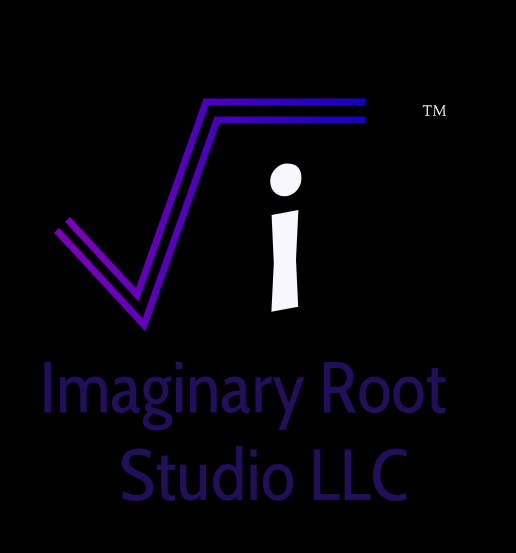 Fact sheetDeveloper:Imaginary Root Studio LLCLocationPittsburgh, USAWebsite:imaginarystudio.comPress/Business Contact:wpb@imaginaryrootstudio.comSocial:twitter.com/irootstudioReleases:Squared2SquaredHDColor Me CrazyCatch the DoodleHashtaggerCounter 123DescriptionImaginary Root Studio LLC is an indie game studio that develops iOS games. Our games use mechanics naturally suited to touch screens, beautiful graphics, and rich feature sets to enhance the game cycle.One of the studio’s specialties is multiplayer, real-time, networked games. The studio used techniques to minimize latency inherent in networked games, yielding highly responsive mechanics.HistoryImaginary Root Studio LLC was founded in by Dr. William Birmingham. While working as a CS professor at college in the Pittsburgh, PA, region, The studio developed a simple app to help umpires count strikes, balls, and outs. This app was released as Counter 123. Then, the studio created iPhone and iPad apps—Hashtagger and Hashtagger for iPad— that generate random, whimsical hashtags for Twitter. From there the studio create mobile games including: Squared, Catch the Doodle, and Color Me Crazy. Catch the Doodle was a multiplayer game.NEWsImaginary Root Studio LLC recently collaborated with Punchline Gaming Studio LLC to bring SquaredHD to the iPhone as Squared2. Squared2 is a delightful, fast-paced, beautiful game. The core mechanic is moving the player’s square around the screen to avoid enemy squares. Squared2 presents the player with multiple enemy attack styles and powerups to regen health or clear the screen.The studios plan on porting the Squared2 to tvOS, Android, PC, and Mac platforms.In addition, a multiplayer version of Squared is underdevelopment.contactFor general information about the Studio and its games and app, please contact us at the following:irootstudio on Twitter wpb@imaginaryrootstudio.comFor reviewer Game CodesPlease provide press credentials to Support to gain access code, additional information, and to schedule interviews.